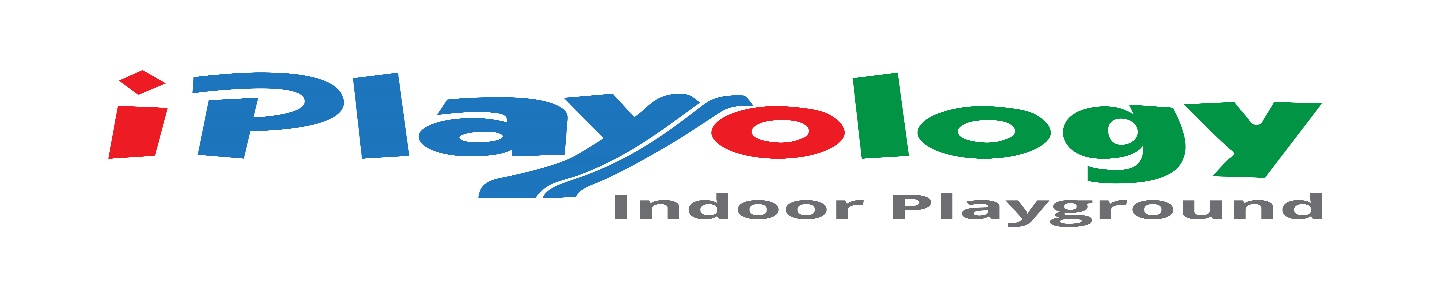 PARTY BOOKING CONTRACT*REQUIRED: SOCKS & WAIVER*All parties are a total of 2 hours, includes full access to the playground and private party rooms. *An attendant will be able to assist with your guest check-ins and requests.  However, the responsible booking parent is responsible for their own clean up, break down and set-up. *A deposit of $100 is required for your party to be considered a confirmed booking. Your deposit of $100 will be applied towards the overall amount of your party package on the day of your party.*An additional charge of $100 for an excessive dirty fee in the party rooms or damages on furnishings or walls. *There will be an additional late fee for extra playtime and party room usage, after your time ends by more than 15 minutes. $40/15 Minutes$85/Half hour$175/Hour*Children 11 months of age and under are free. All children 12 months to 17 years of age will count toward your total child count. Each additional child is $20 and $5 for adults if exceeds the number of persons or total of your party package count. *The birthday child does not count toward your total guest count. *NO ALCOHOL of any kind is permitted. Outside food and beverages are allowed at no additional cost, but it must remain in your party room.*Any food orders from our menu must be received at least 3 days prior to your party date. *Goodie bags, balloons and any other birthday giveaways must be handed out during departure, not any time before. Your payment of final balance for admittance, food orders and any add-ons are due the day of your party. *Socks are required for both adults and children to enter. Absolutely NO shoes, sandals or bare feet past the lobby area, this applies to both children and adults. *All guests must follow all playground rules and proper use of the equipment. *NO food or drinks allowed past your party rooms. *NO open flames, candles, breakable glass, pinatas, punctures, tacks or anything that would damage walls and furnishings. *A liability waiver must be signed for every person entering the facility. Please go to: www.iplayology.com. Each person (child and adults included) must be listed on the waiver as participants. We recommend signing the waiver ahead of time. *Masks are optional*The party rooms are private, however, the playground is shared with the public, unless your party is confirmed for the playground to be completely private. *Deposit is non-refundable after 72 hours from booking and will be applied towards the overall amount of your party package. I have read, understand and accept all the terms of iPlayology’s party contract. Date of your event: _________________________________________Type of Party Package: (Circle One)Green Party $459	Blue Party	$599		Red Party $799Weekday Party PackageTime of Event: _____________________________________________Print Name: _______________________________________________Signature: _________________________________________________Date: _____________________________________________________PARTY PACKAGES (Friday-Sunday) Green Party Package $459 (up to 25 people total, counting both kids and adults)Blue Party Package $599 (up to 35 people total, counting both kids and adults)Red Package $799 (up to 48 people total, counting both kids and adults)Each additional person is $15PACKAGE INCLUDES:2-Hours of Playground Access & Private Party RoomsTablecloths, Utensils, Paper Plates & NapkinsWEEKDAY PARTY PACKAGE (MONDAY – THURSDAY)There is a minimum charge of 6 children Price per child $20Price per adult $5PLUS, room rental $150